ҠАРАР                                                            	              ПОСТАНОВЛЕНИЕ14 декабрь 2021 й.                          №51                             14 декабря 2021г.О внесение изменений в постановление главы сельского поселения Куккуяновский сельсовет муниципального района Дюртюлинский район Республики Башкортостан от 20.11.2020. № 48 «Об утверждении Административного регламента предоставления муниципальной услуги «Предоставление   решения о согласовании архитектурно-градостроительного облика объекта» в  сельском поселении Куккуяновский сельсовет муниципального района Дюртюлинский район Республики Башкортостан» В соответствии с Федеральным законом от 27 июля 2010 года  № 210-ФЗ «Об организации предоставления государственных и муниципальных услуг» (далее – Федеральный закон № 210-ФЗ), постановлением Правительства Республики Башкортостан от 22 апреля 2016 года № 153 «Об утверждении типового (рекомендованного) перечня муниципальных услуг, оказываемых органами местного самоуправления в Республике Башкортостан»,  ПОСТАНОВЛЯЮ:Внести следующие изменения в постановление главы сельского поселения Куккуяновский сельсовет муниципального района Дюртюлинский район Республики Башкортостан от 20.11.2020. №48 «Об утверждении Административного регламента предоставления муниципальной услуги «Предоставление   решения о согласовании архитектурно-градостроительного облика объекта» в  сельском поселении Куккуяновский сельсовет муниципального района Дюртюлинский район Республики Башкортостан»:Название раздела III дополнить словами «,  а также особенности выполнения административных процедур в многофункциональных центрах»;В разделе III в пункте 3.2.1 после слова       «Заявителю» добавить слова «(юридическим, физическим лицам, индивидуальным предпринимателям, являющимся правообладателями земельных участков и объектов (в случае реконструкции), в том числе собственниками, арендаторами, пользователями земельных участков, в отношении которых проведен государственный кадастровый учет и оформлен градостроительный план земельного участка, обеспечивающим на указанных участках подготовку архитектурных решений создаваемых (реконструируемых) объектов».         2.  Настоящее постановление вступает в силу после обнародования.       3. Настоящее постановление обнародовать на информационном стенде в здании администрации сельского поселения Куккуяновский сельсовет муниципального района Дюртюлинский район Республики Башкортостан по адресу:  Республика Башкортостан, Дюртюлинский район, с.Куккуяново, ул.Ш.Максютова,15 и на официальном сайте в сети "Интернет".4. Контроль за исполнением настоящего постановления  оставляю за собой.Глава сельского поселения                                                                    Х.М.Хазиев  Башкортостан Республикаһы	Дүртөйлө районы 	муниципаль районының Күккуян ауыл советыауыл биләмәһе хакимиәте  (Башкортостан РеспубликаһыДүртөйлө районы Күккуян ауыл биләмәһе хакимиәте)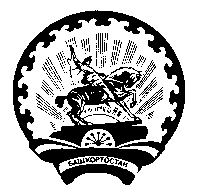 Администрация  сельского поселения Куккуяновский сельсовет муниципального района Дюртюлинский районРеспублики Башкортостан(Куккуяновский сельсовет Дюртюлинского районаРеспублики Башкортостан)